Сборник лучших муниципальных практик по номинации «Укрепление межнационального мира и согласия, реализация иных мероприятий в сфере национальной политики на муниципальном уровне»Для размещении на официальном сайте ФОИВ в информационно-телекоммуникационной сети «Интернет» лучших муниципальных практик в соответствии с пунктом 6 раздела I протокола заседания федеральной конкурсной комиссии по организации и проведению Всероссийского конкурса «Лучшая муниципальная практика» от 21.09.2018 № 3 Всего на Всероссийский конкурс "Лучшая муниципальная практика" (далее - конкурс) в номинации "«Укрепление межнационального мира и согласия, реализация иных мероприятий в сфере национальной политики на муниципальном уровне» представлено 98 заявок от 40 субъектов Российской Федерации.Сводка по заявкам на конкурс-лучшая муниципальная практика по номинации «Укрепление межнационального мира и согласия, реализация иных мероприятий в сфере национальной политики на муниципальном уровне» на 22.08.18 г. 2018 года. По I категории (города - горпоселения ) – 60 заявок. По II категории (сельские поселения) –38. От административных центров субъектов РФ–14.В соответствии с методикой оценки конкурсных заявок, представляемых для участия в конкурсе по закрепленной номинации, победителями явились следующие муниципальные образования.I категория:1 место - городской округ город Чистополь Республика Татарстан,2 место - городской округ город Ульяновск, 3 место – муниципальное образование «город Чудово Чудовского муниципального района Новгородской области»,II категория:1 место – Казацкий сельсовет Елецкого муниципального района Липецкой области2 место - Орловское сельское поселение Орловского района Ростовской области3 место - Неверкинский сельсовет Неверкинского района Пензенской области.I категория – городские округа (городские округа
 с внутригородским делением) и городские поселенияГород Чистополь, Чистопольского муниципального района Республики ТатарстанВ городе гармонизирована с общероссийскими и республиканскими требованиями нормативно-правовая база по реализации государственной национальной политики. Выполняются региональные программы по реализации в 2014-2020 годах государственной национальной политики, содействию развитию государственных языков Республики Татарстан на городской территории. Выделена особая роль информационно-организационного сопровождения по реализации планов и программ в сфере национальной политики, включая их корректировку. Налажено тесное сотрудничество между должностными лицами органов исполнительной власти города, республики и представителей национальных общественных организаций и объединений на всех уровнях. Со стадии подготовки бюджета проработано финансовое и ресурсное обеспечение с запланированными и проводимыми программными мероприятиями. Представители национальных общественных организаций входят в состав общественных и консультативных советов по вопросам межнациональных отношений при главе органа местного самоуправления. В городе активно действуют представительства общероссийских и республиканских общественных организаций, национально-культурных автономий. Поддерживаются побратимские связи с другими городами России, проводятся резонансные всероссийские и республиканские фестивали, городские праздники, направленные на формирование у молодого поколения чувства общенационального единства, непримиримости к расовой, национальной или религиозной розни, унижению национального достоинства, профилактике экстремизма и радикализма.город Ульяновск, городской округПроживающие на территории города жители относят себя более чем к 100 национальностям, между которыми сложились и поддерживаются прочные традиции добрососедства. Развитие межнационального диалога, содействие защите и передаче культурного наследия, многообразия традиций населяющих город народов, укреплению взаимодействия органов власти, местного самоуправления изложены в городском плане по реализации Стратегии государственной национальной политики, целевой муниципальной программе «Согласие». Представители национальных общественных организаций входят в состав Консультативного совета по ведению деятельности в сфере межнациональных отношений, городской общественной палаты, отраслевых и районных общественных советов. В городе согласованно с органами власти активно действуют 11 национально-культурных автономий и свыше 40 некоммерческих организаций, созданных по этническому признаку. Самодеятельные коллективы, городские и национальные праздники ориентируют представителей различных национальностей-жителей города на социокультурное взаимодействие, укрепление межнациональных отношений, единство народов России. В администрации города создан и функционирует отдел по вопросам межнациональных и межрелигиозных отношений. Подписаны и выполняются соглашения о сотрудничестве между администрацией города и национальными общественными организациями, общественной организацией национальных и неолимпийских видов спорта, отделением общероссийского общественного движения «Молодежная Ассамблея народов России». Реализуется на федеральном и региональном уровне грантовый проект «Парк дружбы народов: обновление». Муниципальная программа «Согласие» в 2017-2018 годах предусматривает 16 финансируемых из городского бюджета мероприятий. Ежегодно проводятся межнациональные молодежные мероприятия «Мы вместе-мы едины», спортивные игры «Содружество». Региональная молодежная организация «Мы-Россияне» привлекает к работе в сфере межнациональных отношений иностранную студенческую и рабочую молодежь. В результате отмечается рост ориентированной на укрепление единства национально-культурной жизни общества, повышение активности национальных общественных организаций, снижение социальной напряженности.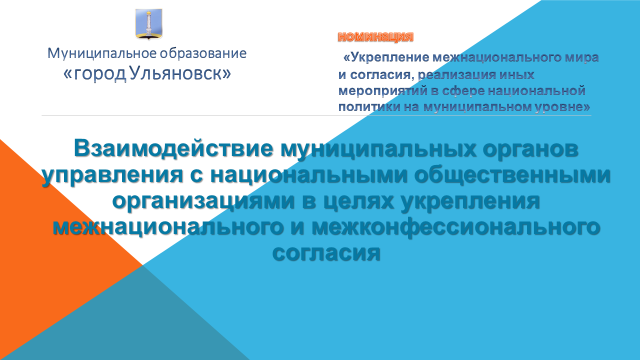 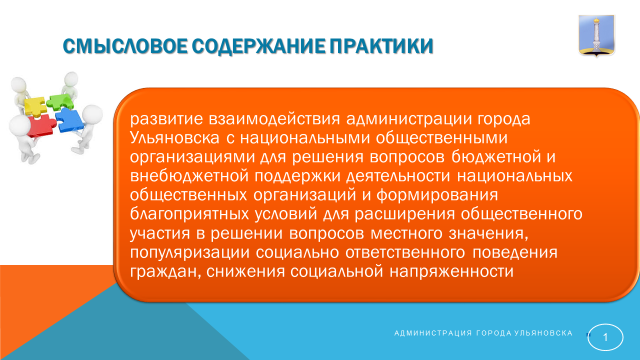 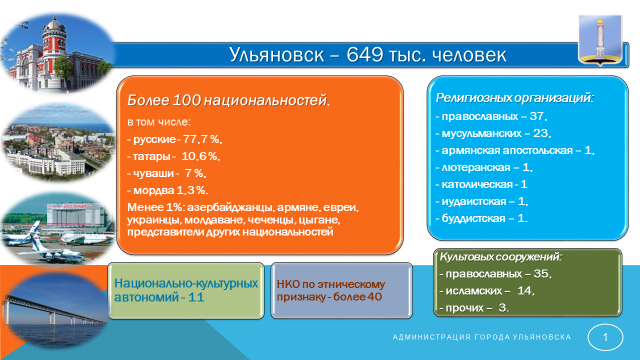 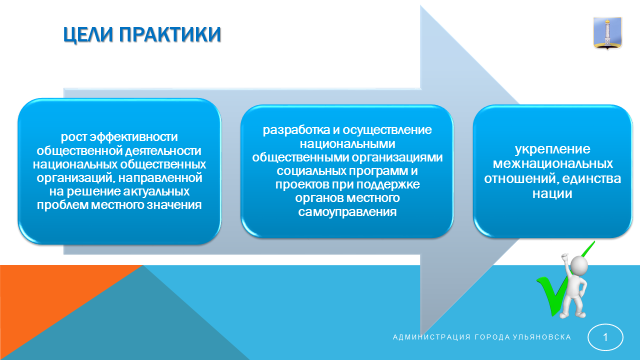 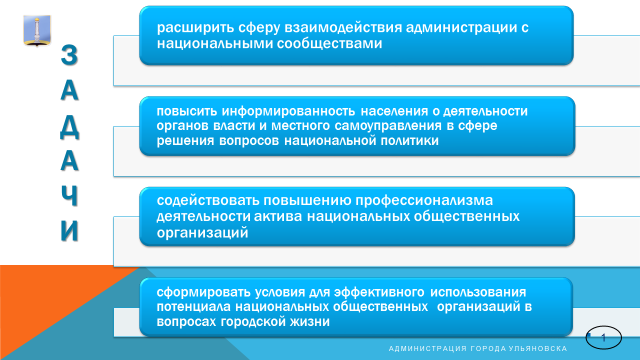 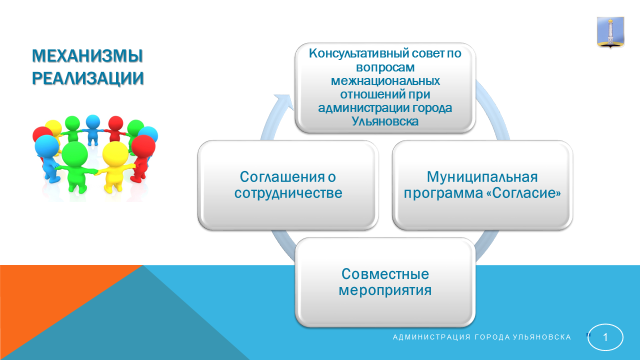 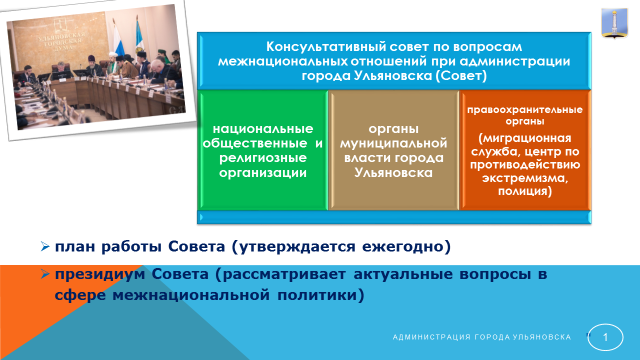 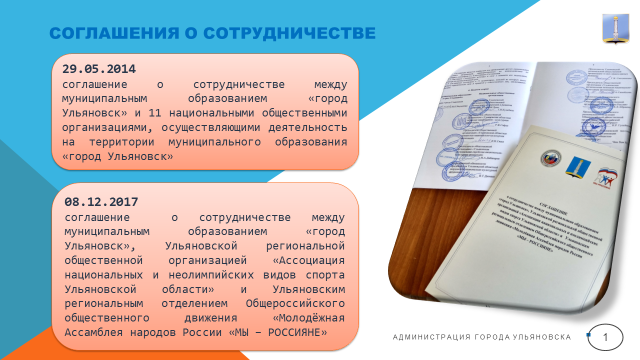 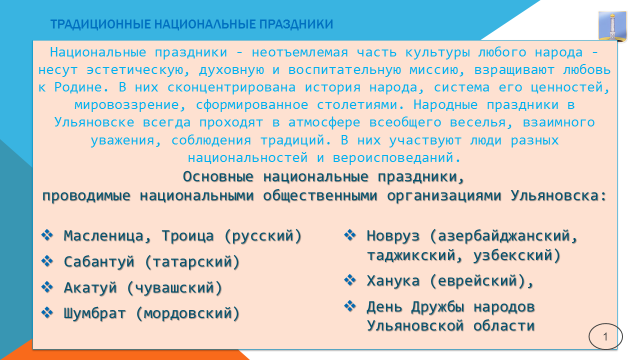 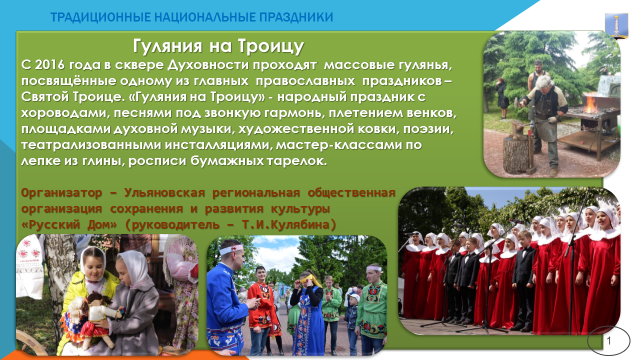 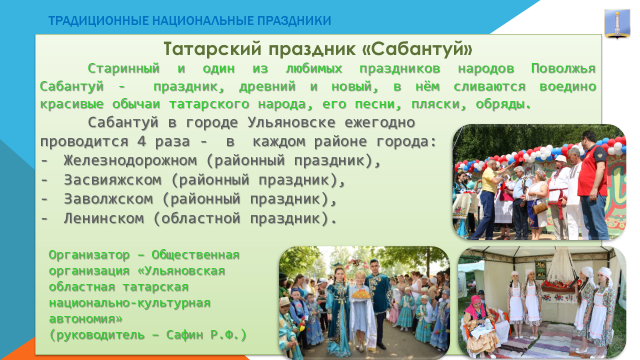 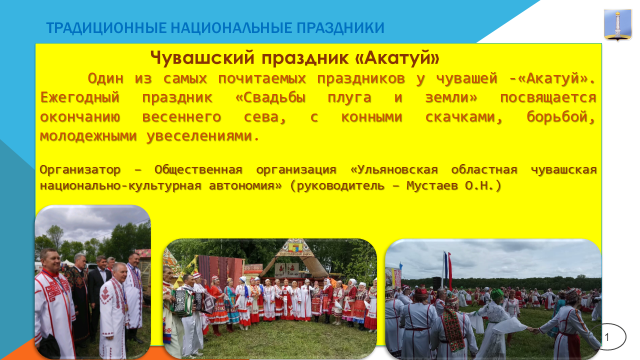 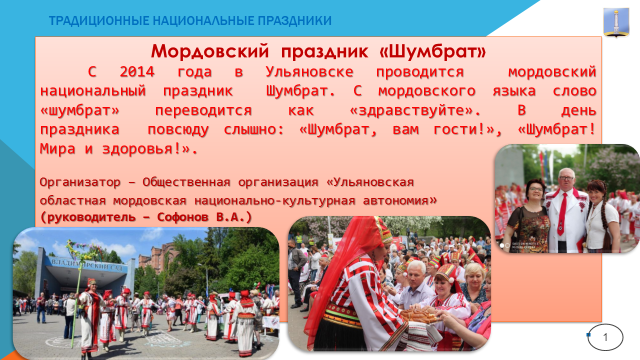 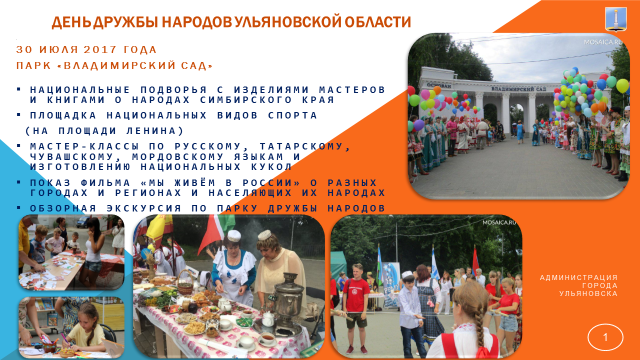 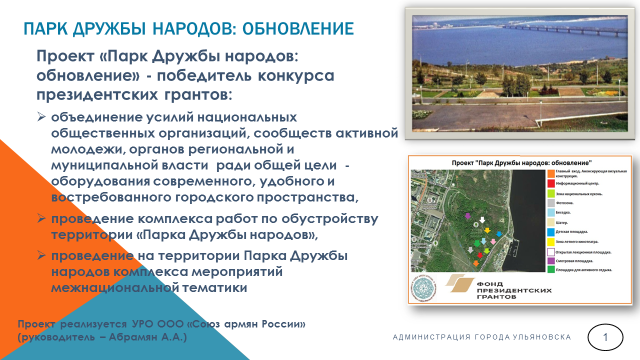 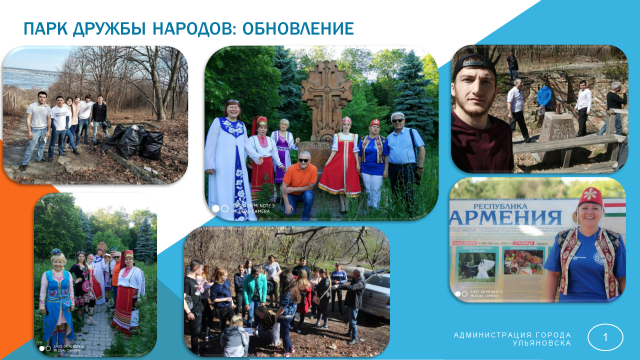 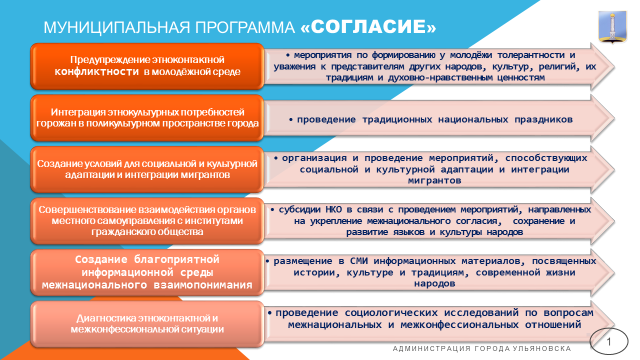 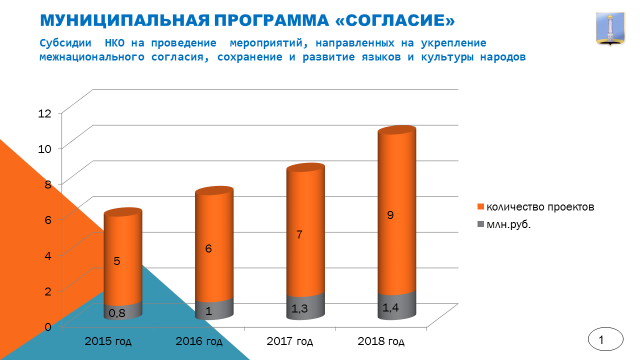 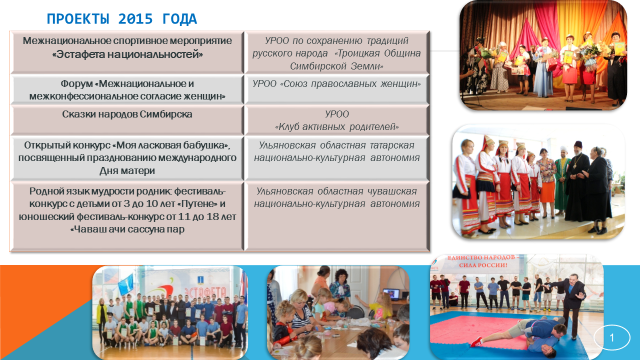 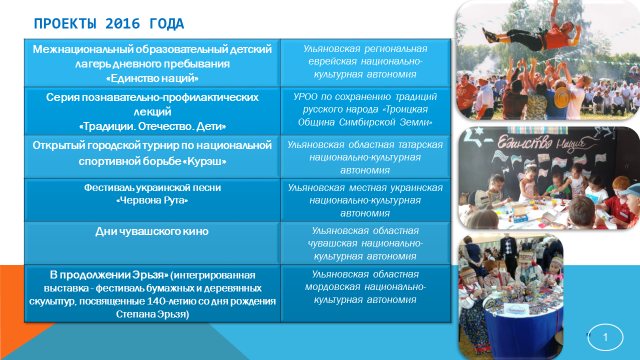 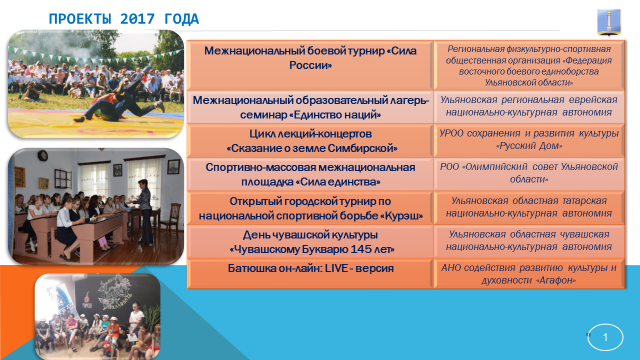 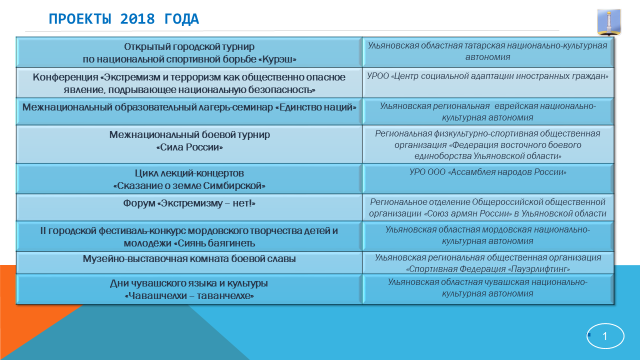 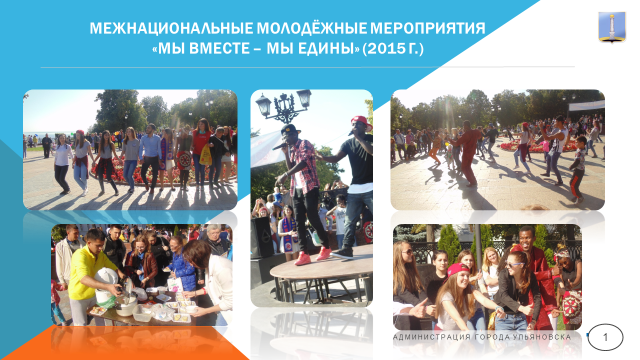 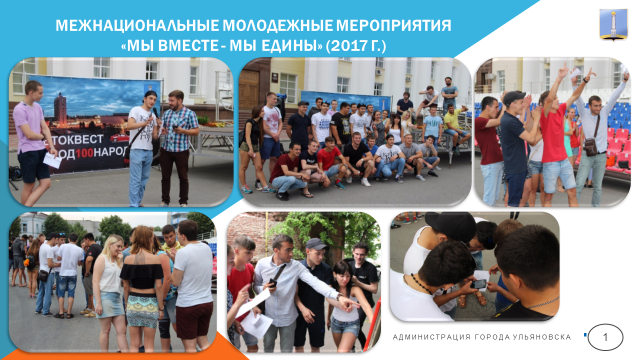 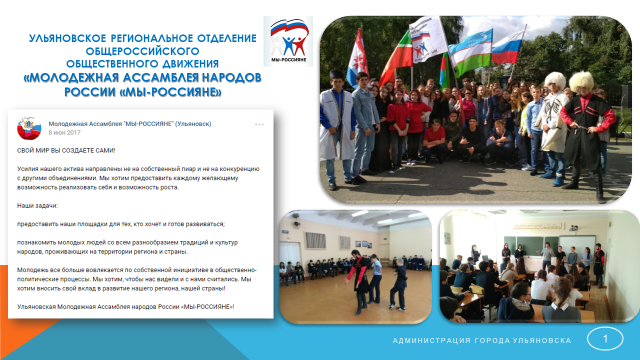 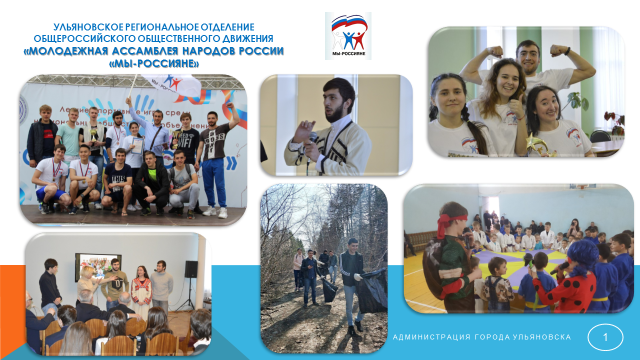 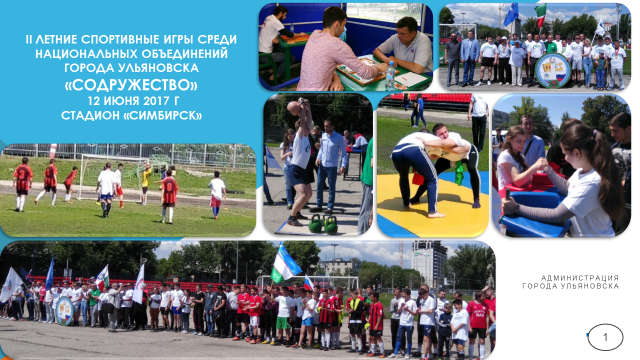 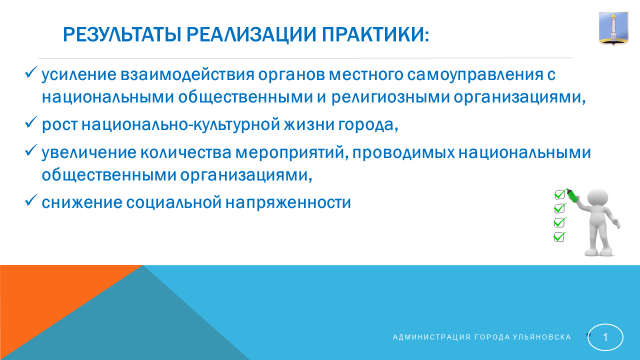 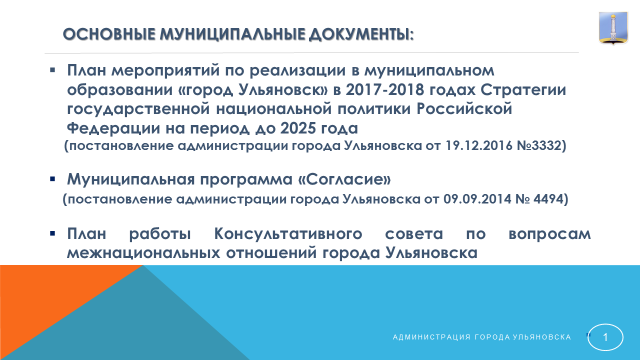 город Чудово Новгородской области, муниципальное образование Цыганское поселение в г.Чудово является самым большим поселением компактно проживающих цыган в Северо-Западном Федеральном округе. В то время и на протяжении нескольких лет было трудно решить вопрос доступа к образованию детей, проживающих в таборе. Проектом стало создание в таборе школы в 2003 году. Инициаторами создания школы были лидеры табора, которые не только несли расходы на содержание школы, но и поддерживал беднейших учеников.После проведения переговоров представителей табора и местной власти было принято решение о создании муниципального бюджетного общеобразовательного учреждения «Начальная общеобразовательная школа № 6». Школа работает в соответствии с Федеральным государственным образовательным стандартом начального общего образования. Контингент учреждения с начала её открытия стабилен и складывается исключительно из детей цыганской национальности. В 2018-2019 учебном году насчитывает 67 обучающихся с 1 по 4 класс. Все дети проживают в шаговой доступности от здания школы. В учреждении подключен широкополосной Интернет. В Школе № 6 учащиеся полностью обеспечены учебниками. Коллектив преподавателей и учащихся школы ведет активную творческую и просветительскую деятельность среди контингента детей цыганской национальности, принимает участие в районных конкурсах, фестивалях, выставках. В школе реализуется обучение по дополнительным образовательным программам в рамках внеурочной деятельности. Занятия проводятся по программам: «Веселый карандаш», «Подвижные игры», «Культура жизнедеятельности человека», «Уроки психологического развития». Программой школы предусмотрена реализация программ «Полезные навыки», «Полезные привычки», которые направлены на профилактику табакокурения, алкоголизма, наркомании. В школе проводятся плановые мероприятия воспитательного характера по формированию атмосферы дружбы в форме родительских собраний, классных часов, тренингов, игр, круглых столов. Учащиеся школы ежегодно участвуют во Всероссийском дне бега «Кросс нации», в митинге, посвящённом Дню освобождения г.Чудово от немецко-фашистских захватчиков. Ежегодно в образовательном учреждении организуются мероприятия совместно с родителями школьников, что способствует социализации в том числе взрослое население цыганского табора.II категория - сельские поселенияКазацкий сельсовет Елецкого муниципального района Липецкой областиПостановлением администрации принят план мероприятий по реализации государственной национальной политики на 2018 год, которым . предусмотрен комплекс мер по обеспечению социально-экономической стабильности, профилактики предупреждения межэтнических конфликтов, обеспечению позитивного социального самочувствия граждан и поддержание атмосферы дружбы в сельском поселении. При этом, поддержание межнационального мира и согласия обеспечивается непрерывной и согласованной работой органов местного самоуправления, учреждений образования и культуры, средств массовой информации, . представителей гражданского общества. Уделено внимание активному присутствию межнациональной тематики в социальных сетях Интернета. Четвертый год в селе Казаки проводится межрегиональный фестиваль национальных культур «В семье единой». При этом, молодым жителя сельсовета вручаются российские паспорта. В селе организован Центр казачьей культуры, на базе которого проводятся исследования российского казачества, как части российской культуры, формирование электронной базы данных по этнокультурной тематике, взаимодействие с научными учреждениями, проведение полевых экспедиций. В ходе подготовки к фестивалю «Казачья застава» силами станичного казачьего общества «Станица Казацкая» была расчищена фестивальная площадка, установлена сцена, оборудованы места для зрителей, стоянка автотранспорта, возведена плотина.Орловское сельское поселение Орловского района Ростовской областиВ сельском поселении проживают представители более 40 национальностей. Органами власти внедрена практика проведения комплекса системных мероприятий по осуществлению мер, направленных на решение вопросов местного значения в соответствии с требованиями федеральных документов стратегического планирования и законодательства Российской Федерации в сфере межнациональных отношений. Укрепление межнационального мира и согласия обеспечивается непрерывной и согласованной работой органов местного самоуправления, представителей национальных общественных объединений и землячеств. В муниципальном образовании принят комплексный план мероприятий по реализации в 2017-2018 годах стратегии государственной национальной политики, в рамках которого проведено более 80 содержательных культурно-массовых, праздничных, спортивных мероприятий и ярмарок. Информация и фотоматериалы о работе в сфере межнациональных отношений регулярно размещаются на сайте администрации сельского поселения. В интересах молодежи и подрастающего поколения акцент сделан на спортивную составляющую и этнотуризм, в т.ч. в рамках проекта «Воспетая степь». К этой работе также привлекаются школы и библиотеки поселения. В 5-11 классах школы для целей обучения введены основы противодействия терроризму и экстремизму. Опыт работы в сфере межнациональных отношений анализируется, обсуждается и выносится на публичное обсуждение регионального форума «Россия. Время побеждать».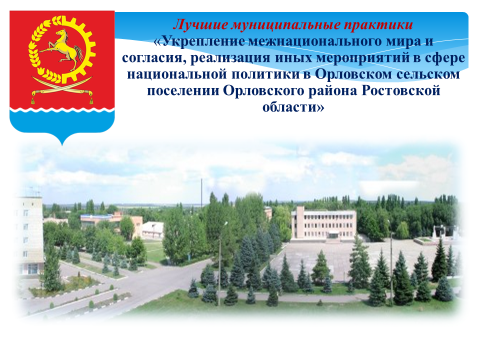 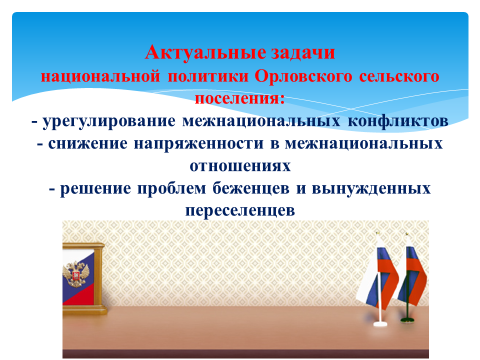 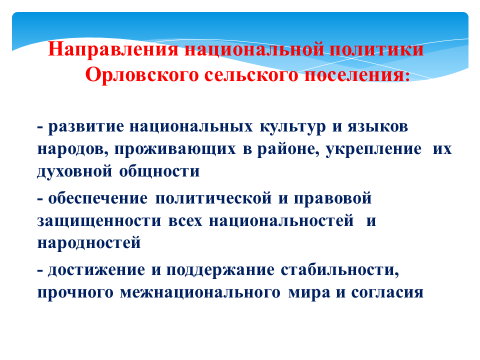 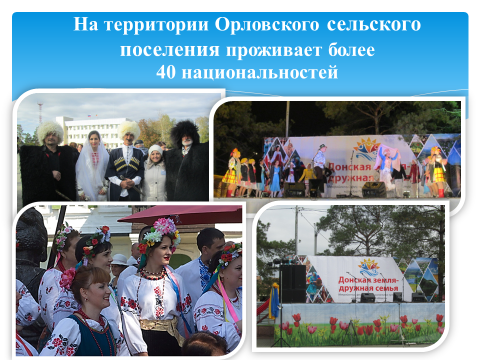 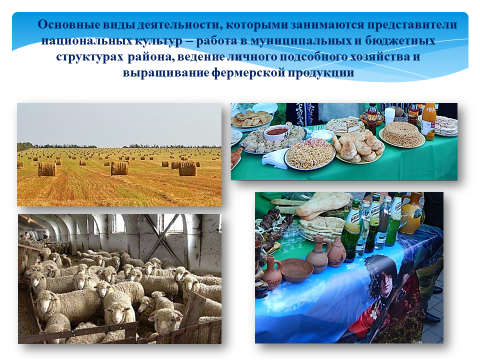 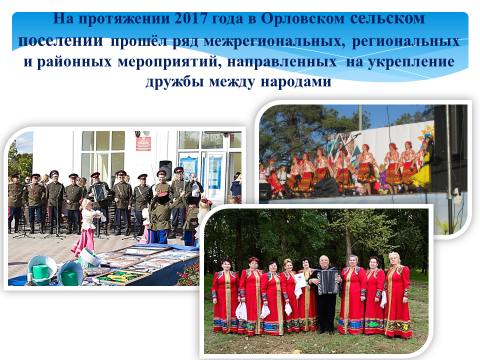 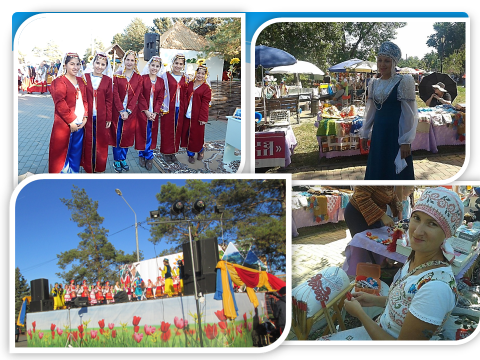 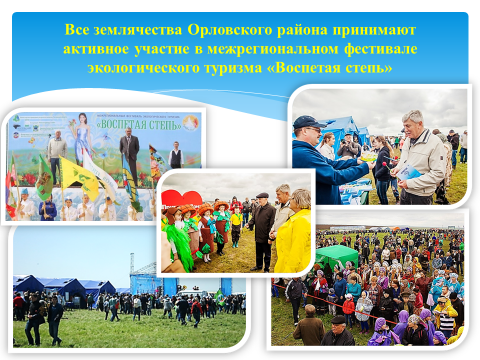 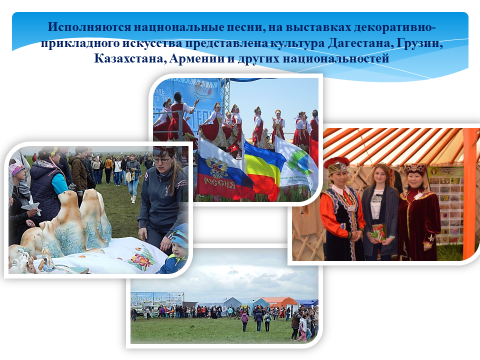 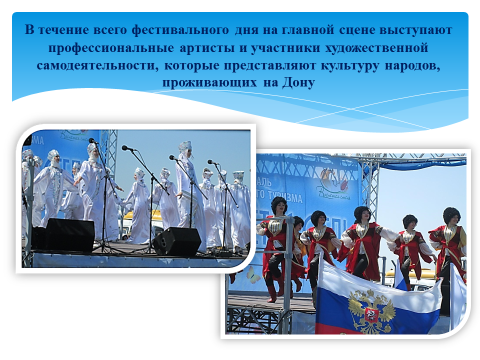 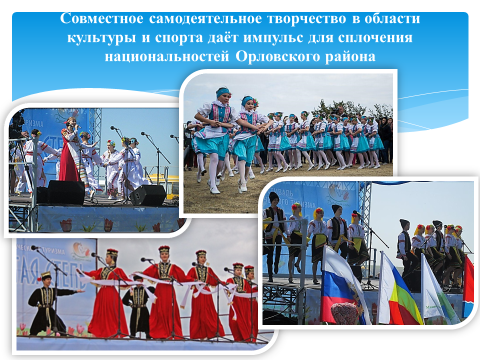 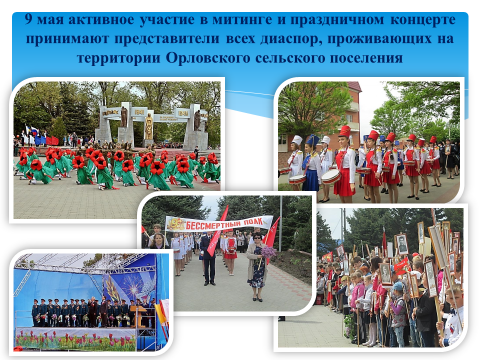 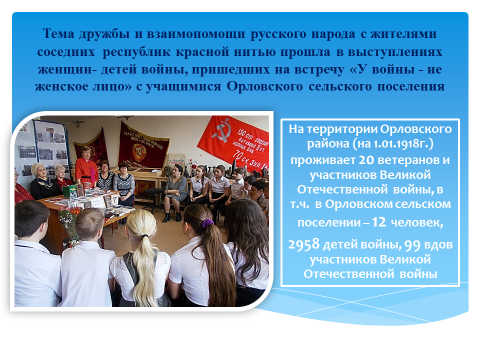 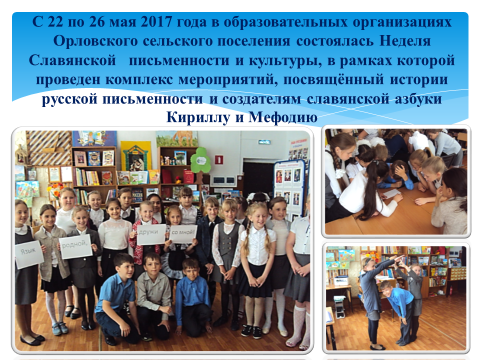 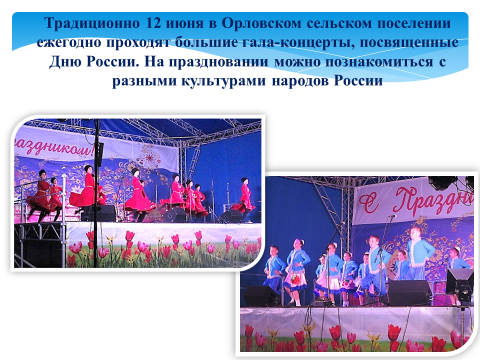 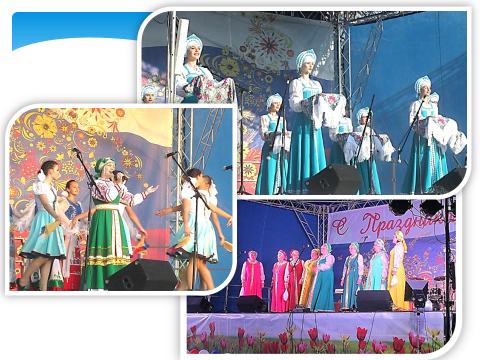 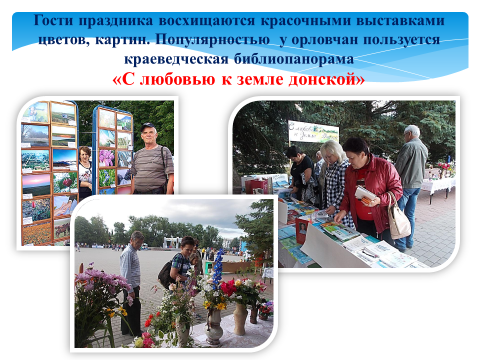 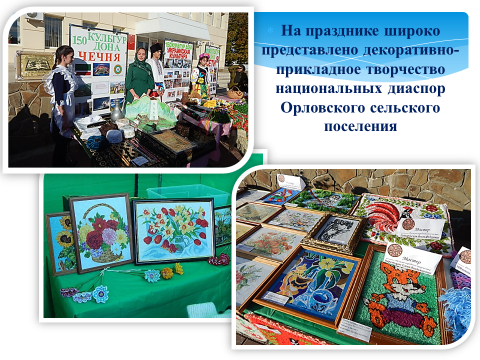 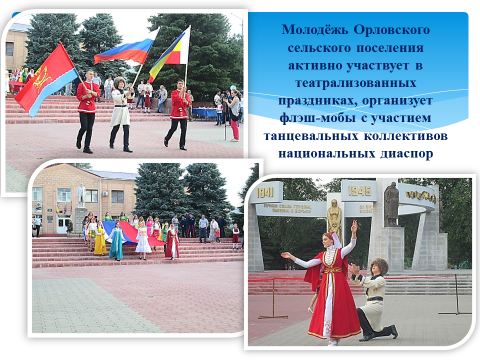 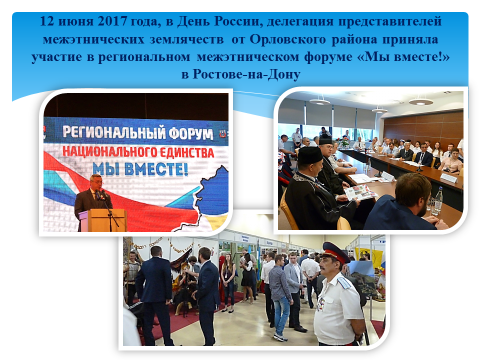 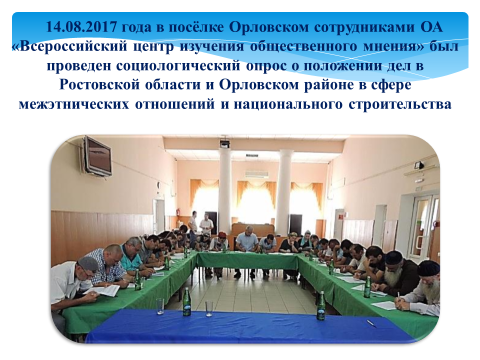 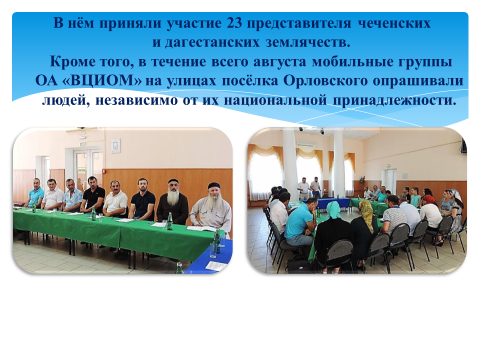 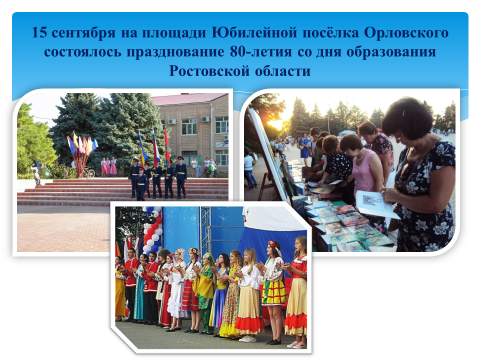 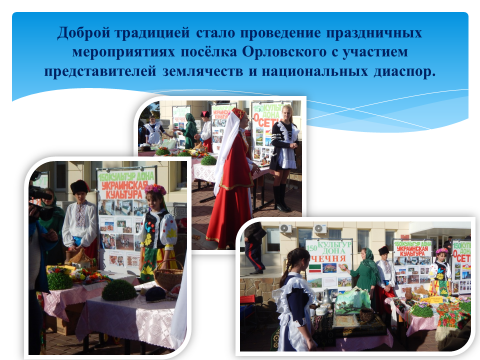 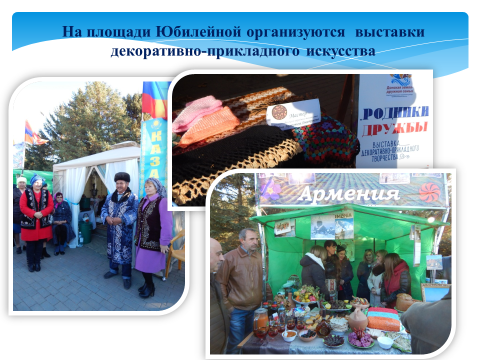 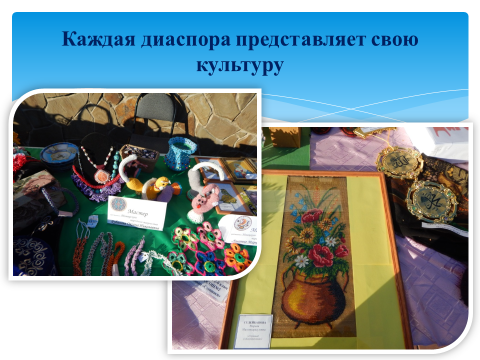 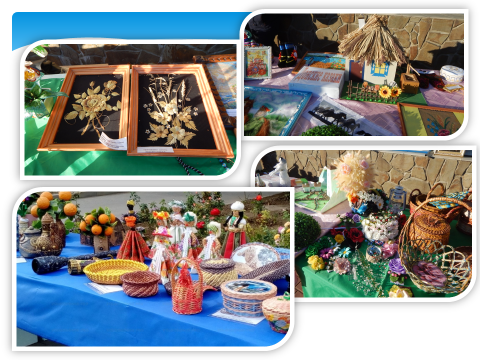 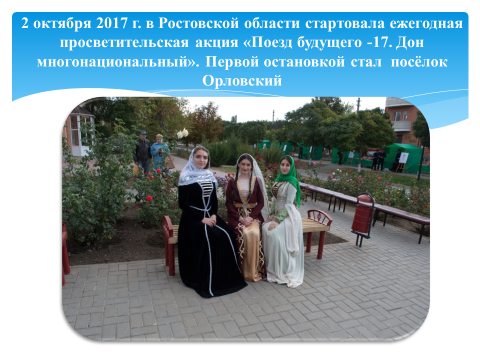 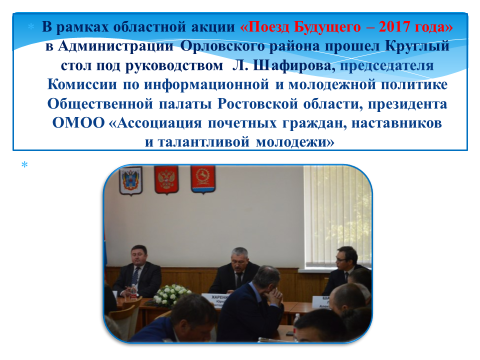 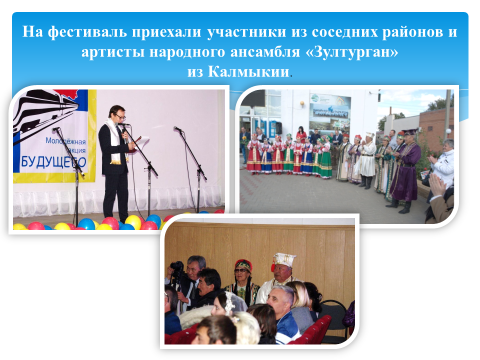 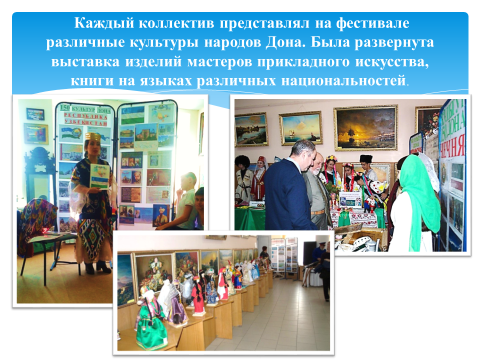 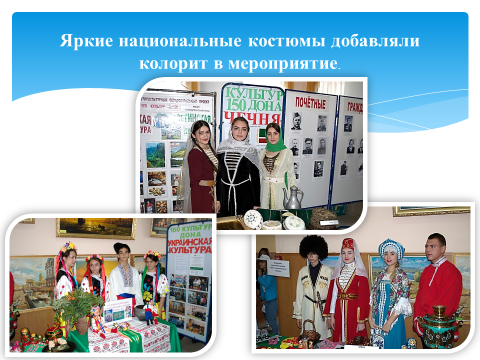 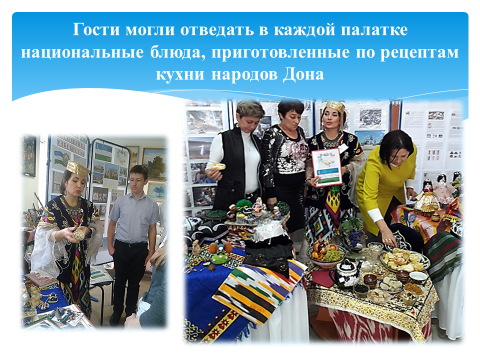 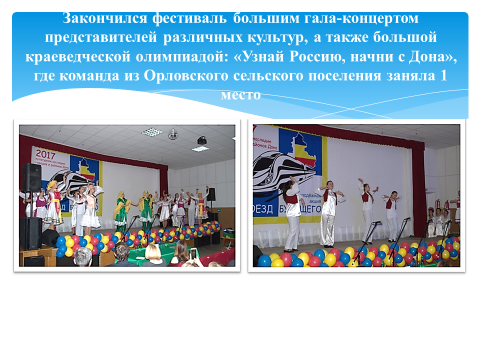 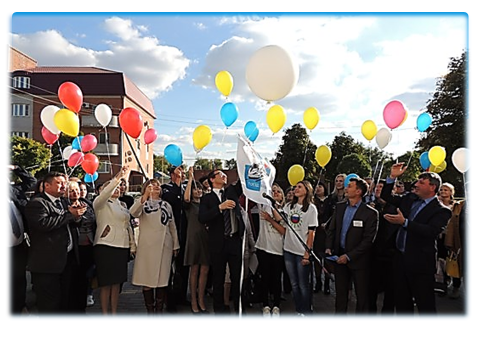 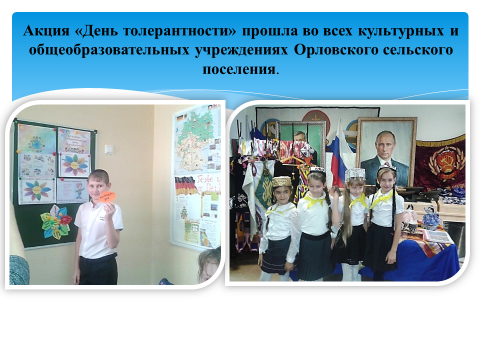 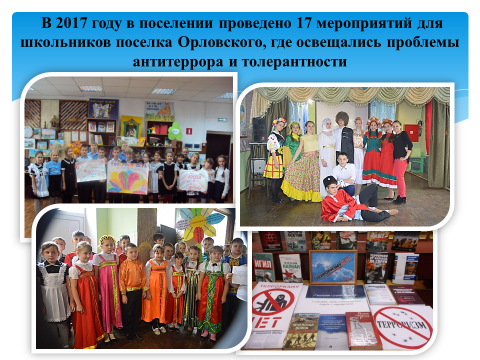 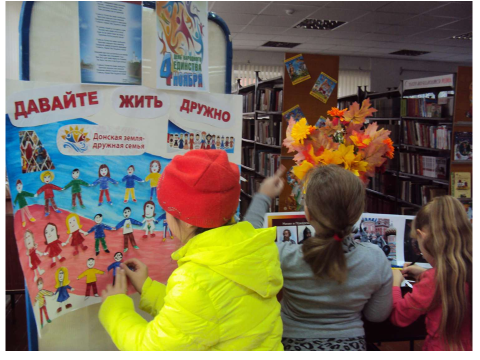 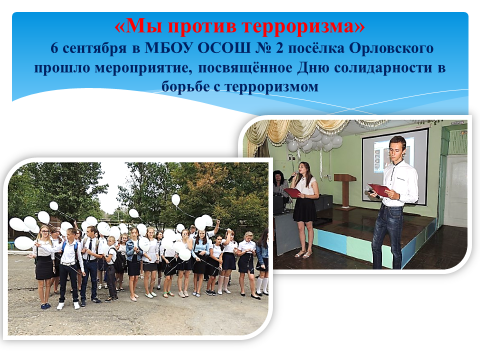 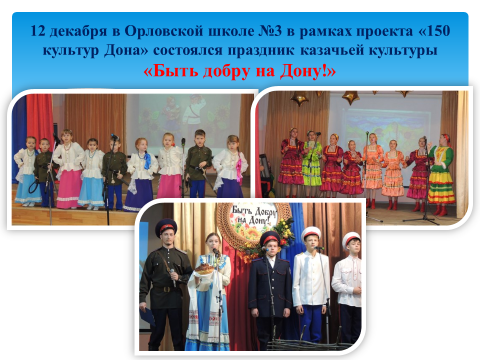 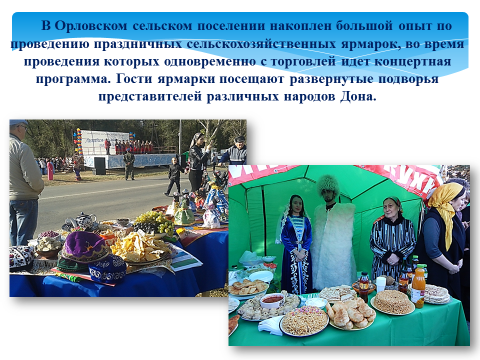 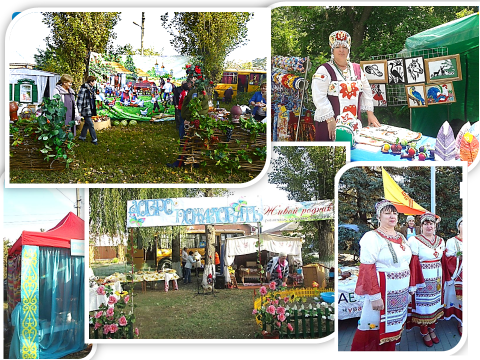 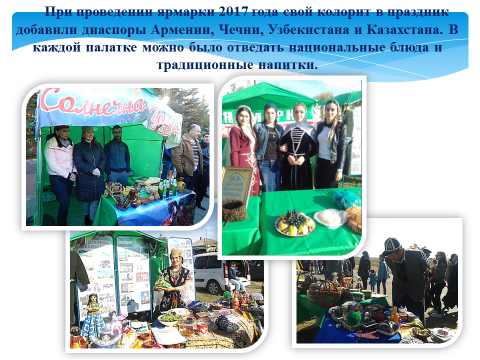 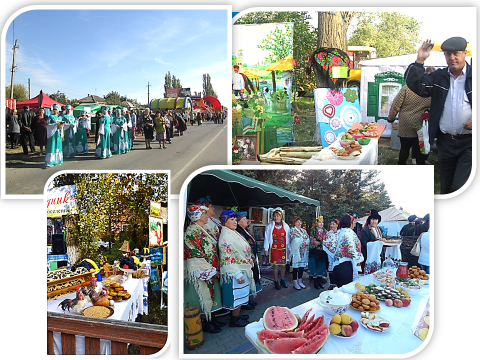 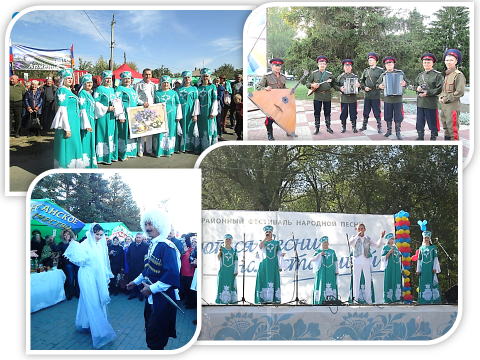 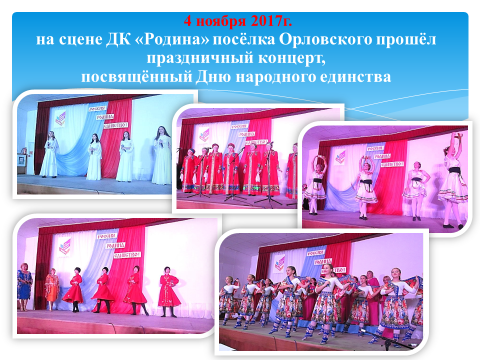 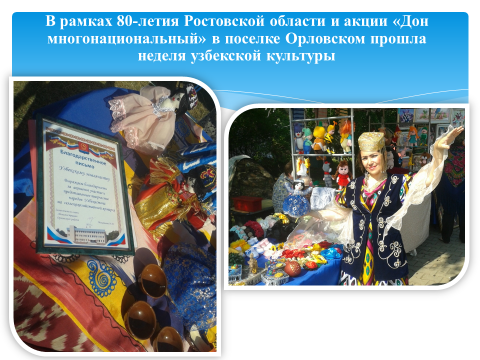 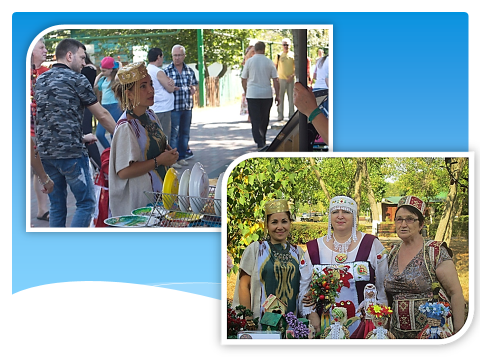 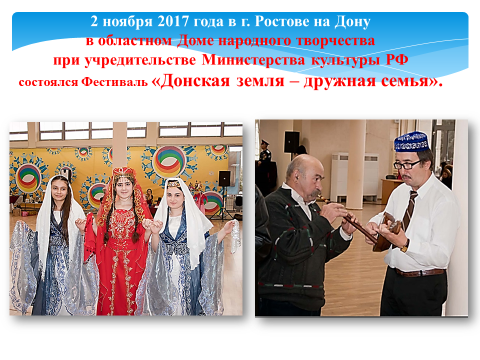 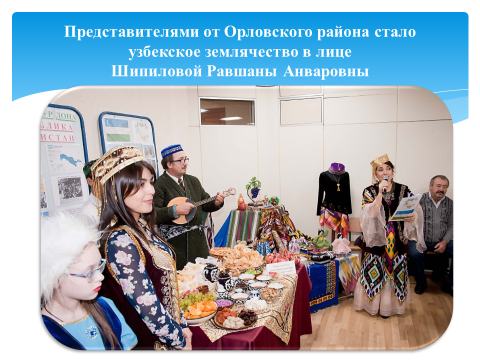 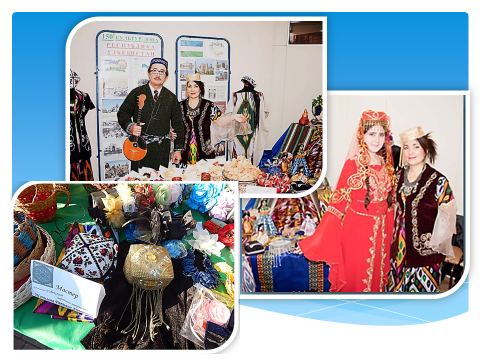 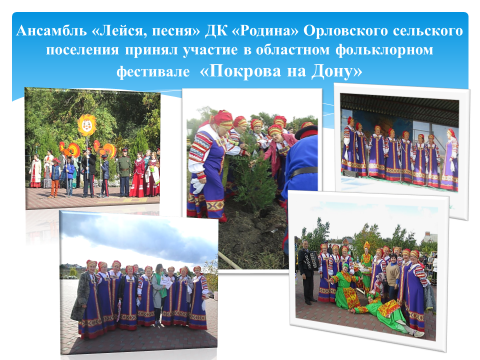 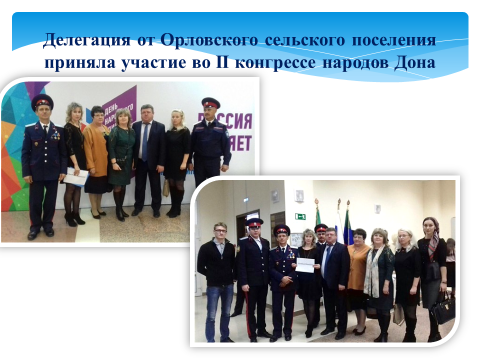 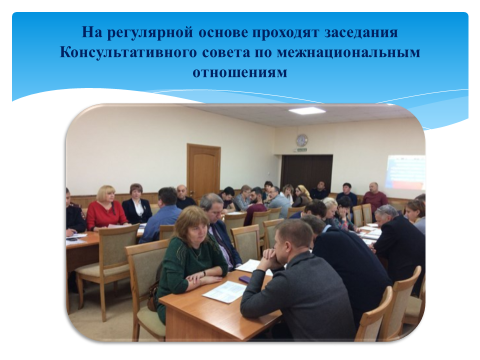 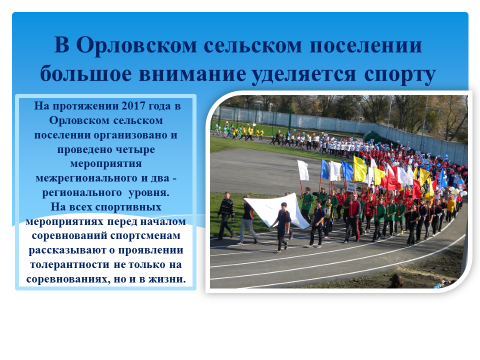 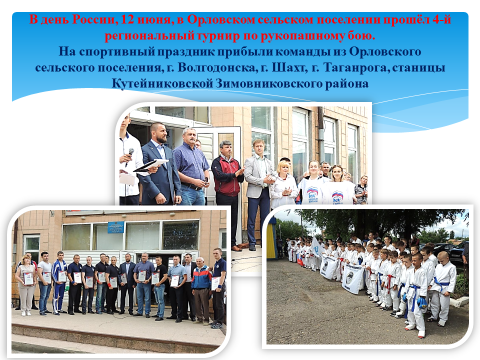 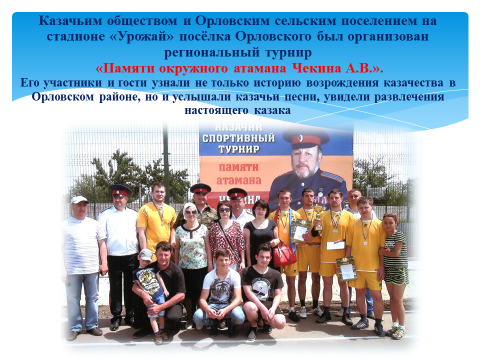 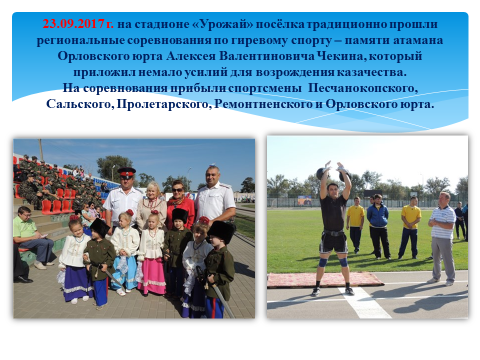 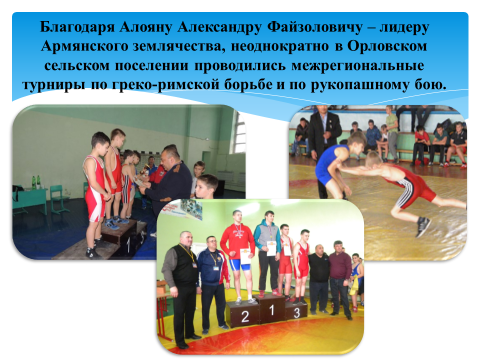 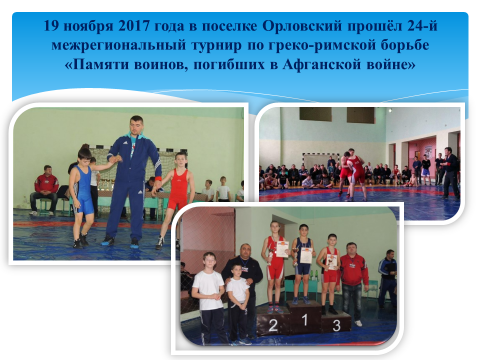 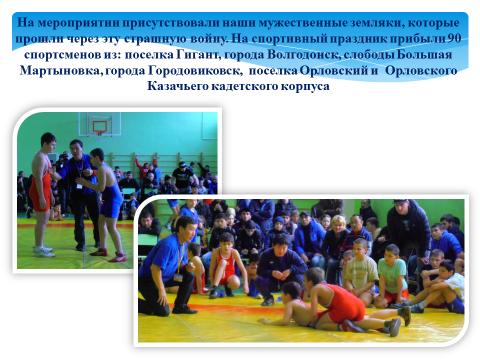 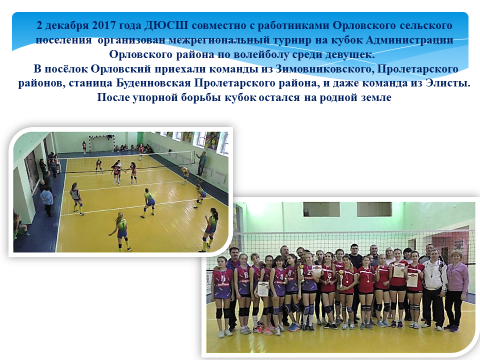 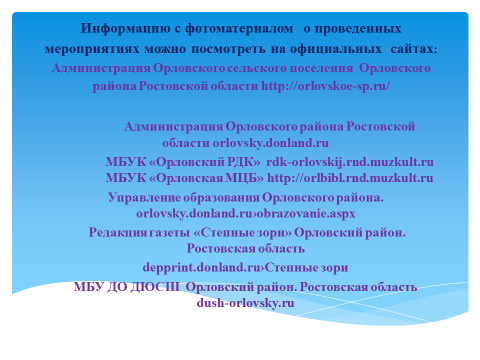 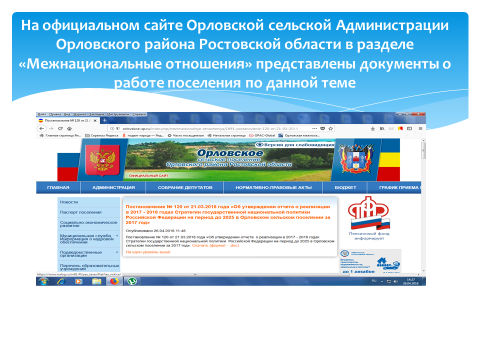 Неверкинский сельсовет Неверкинского района Пензенской областиВ сельсовете проживают представители 6 национальностей. Органом местного самоуправления принят план мероприятий по реализации государственной национальной политики на подведомственной территории. Администрация сельсовета активно сотрудничает в целях сохранения культуры и языка, защиты социальных и гуманитарных интересов, пропаганды дружбы между народами с зарегистрированными общественными национальными организациями: «Местная татарская национально-культурная автономия Неверкинского района», «Местная чувашская татарская национально-культурная автономия Неверкинского района», региональная общественная организация содействия объединению земляков «Неверкинское землячество». Особое внимание уделяется развитию народных промыслов, созданию кружков (клубов) по изучению истории, литературы, традиций, обрядов проживающих в регионе коренных народов. Ежегодно в сельсовете проводится более 100 мероприятий, в том числе общероссийских, направленных на гармонизацию этнорелигиозных отношений, укреплению общероссийской гражданской идентичности. В резонансных мероприятиях активное участие принимают гости из соседних областей. В доме культуры села Неверкино на безвозмездной основе предоставляются помещения национальных объединениям для проведения концертов, организации кружковой работы, в том числе по обучению национальным языкам. Действуют фольклорные ансамбли, в том силе при поддержке Кузнецкой епархии Русской православной церкви. Ежегодно проводится торжественный концерт, посвященный Дню национального единства в Пензенской области. К подобным мероприятиям привлекается местная школа, районная газета «Сельские вести», Межпоселенческая центральная районная библиотека, где создан постоянно действующий «уголок» книг на языках народов России. В сельсовете фиксируется отсутствие конфликтов и правонарушений на национальной и религиозной почве.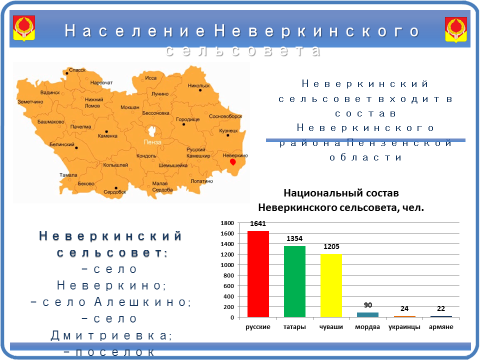 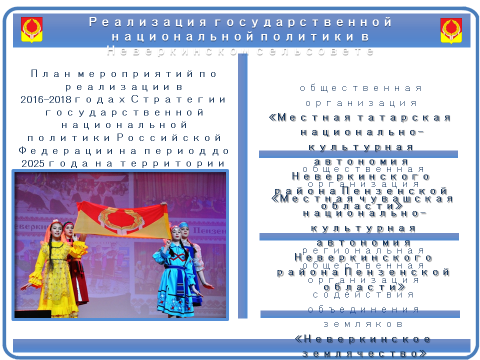 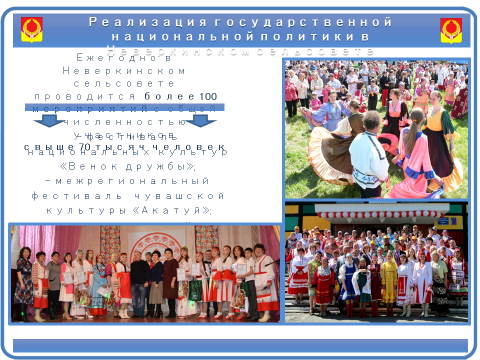 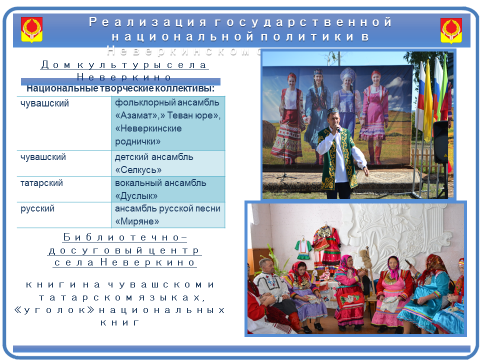 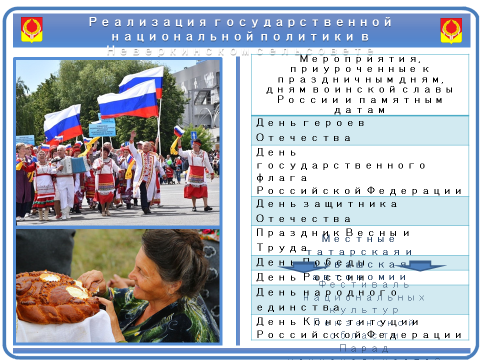 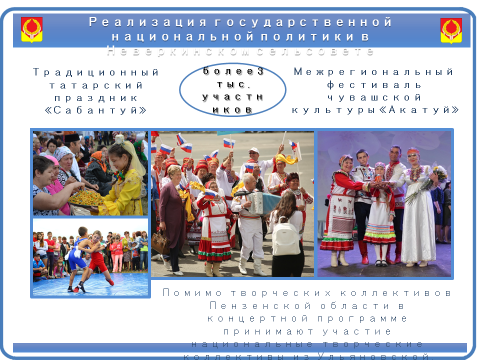 